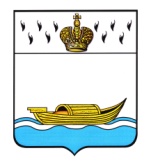 АДМИНИСТРАЦИЯВышневолоцкого городского округаРаспоряжениеот 15.03.2023                                                                                                № 309-рг. Вышний ВолочекОб организации системы внутреннего обеспечения соответствия требованиям антимонопольного законодательства в Администрации Вышневолоцкого городского округаВ соответствии с Федеральным законом от 06.10.2003 № 131-ФЗ «Об общих принципах организации местного самоуправления в Российской Федерации», Указом Президента Российской Федерации от 21.12.2017 № 618 «Об основных направлениях государственной политики по развитию конкуренции», Методическими рекомендации по созданию и организации федеральными органами исполнительной власти системы внутреннего обеспечения соответствия требованиям антимонопольного законодательства, утвержденными распоряжением Правительства РФ от 18.10.2018 № 2258-р, Уставом муниципального образования Вышневолоцкий городской округ Тверской области:1. Создать в Администрации Вышневолоцкого городского округа систему внутреннего обеспечения соответствия требованиям антимонопольного законодательства (антимонопольный комплаенс).2. Утвердить  Положение о Комиссии по созданию и организации системы внутреннего обеспечения соответствия требованиям антимонопольного законодательства в Администрации Вышневолоцкого городского округа согласно приложения №1 к настоящему распоряжению.3. Утвердить состав Комиссии по созданию и организации системы внутреннего обеспечения соответствия требованиям антимонопольного законодательства в Администрации Вышневолоцкого городского округа согласно приложения №2 к настоящему распоряжению.4. Утвердить Положение об организации в Администрации Вышневолоцкого городского округа системы внутреннего обеспечения соответствия требованиям антимонопольного законодательства согласно приложения №3 к настоящему распоряжению.5. Закрепить функции уполномоченного подразделения, ответственного за организацию и функционирование системы внутреннего обеспечения соответствия требованиям антимонопольного законодательства в Администрации Вышневолоцкого городского округа, за Правовым управлением Администрации Вышневолоцкого городского округа, Управлением по обеспечению деятельности Администрации Вышневолоцкого городского округа, Управлением экономического развития Администрации Вышневолоцкого городского округа.6. Органом Администрации Вышневолоцкого городского округа, ответственным за размещение на официальном сайте Администрации Вышневолоцкого городского округа в информационно-телекоммуникационной сети Интернет сводного доклада, иных документов и материалов об антимонопольном комплаенсе, является Управление по обеспечению деятельности Администрации Вышневолоцкого городского округа.7. Отраслевым (функциональным) и территориальным органам Администрации Вышневолоцкого городского округа, обладающим функциями и полномочиями юридического лица, разработать и утвердить положения о создании и организации системы внутреннего обеспечения соответствия требованиям антимонопольного законодательства (антимонопольный комплаенс).8. Отделу муниципальной службы и кадровой работы Администрации Вышневолоцкого городского округа обеспечить ознакомление с настоящим распоряжением сотрудников Администрации Вышневолоцкого городского округа под подпись.9. Распоряжение Администрации Вышневолоцкого района от 12.02.2019 №90-р «Об утверждении положения об организации системы внутреннего обеспечения соответствия требованиям антимонопольного законодательства в администрации Вышневолоцкого района», признать утратившим силу.10. Контроль за исполнением настоящего распоряжения возложить на Первого заместителя Главы Администрации Вышневолоцкого городского округа Шарапову Н.В.11. Настоящее распоряжение вступает в силу со дня его подписания и  подлежит размещению на официальном сайте муниципального образования Вышневолоцкий городской округ Тверской области в информационно-телекоммуникационной сети Интернет.И.о. ГлавыВышневолоцкого городского округа                                             Н.В. ШараповаПриложение №1
к распоряжению Администрации Вышневолоцкого городского округаот 15.03.2023 № 309-рПоложение о Комиссии по созданию и организации системы внутреннего обеспечения соответствия требованиям антимонопольного законодательства в Администрации Вышневолоцкого городского округаОбщие положения Настоящее Положение о Комиссии по созданию и организации системы внутреннего обеспечения соответствия требованиям антимонопольного законодательства в Администрации Вышневолоцкого городского округа (далее - Положение) разработано в целях реализации Национального плана развития конкуренции в Российской Федерации, утвержденного Указом Президента Российской Федерации от 21.12.2017 № 618 «Об основных направлениях государственной политики по развитию конкуренции».Комиссия по созданию и организации системы внутреннего обеспечения соответствия требованиям антимонопольного законодательства в Администрации Вышневолоцкого городского округа (далее-Комиссия) является совещательным органом, созданным для рассмотрения вопросов организации и функционирования системы внутреннего обеспечения соответствия требованиям антимонопольного законодательства (антимонопольный комплаенс) в Администрации Вышневолоцкого городского округа.Комиссия осуществляет свою деятельность в соответствии с действующим законодательством Российской Федерации, а также настоящим Положением.Полномочия  КомиссииК полномочиям Комиссии относится:2.1.1.  Рассмотрение и оценка мероприятий Администрации Вышневолоцкого городского округа в части, касающейся функционирования антимонопольного комплаенса.2.1.2. Рассмотрение и утверждение проекта доклада об антимонопольном комплаенсе;2.1.3. Рассмотрение иных вопросов, касающихся антимонопольного комплаенса в Администрации Вышневолоцкого городского округа.Организация работы КомиссииКомиссия состоит из председателя, заместителя председателя, секретаря и членов Комиссии.Комиссию возглавляет председатель, который руководит деятельностью Комиссии.По поручению председателя Комиссии или в период отсутствия председателя его полномочия в полном объеме возлагаются на заместителя председателя Комиссии.Заседания Комиссии проводятся по мере необходимости, но не реже одного раза в год.Заседание Комиссии считается правомочным, если на нем присутствует не менее двух третей от общего числа членов комиссии.Решения принимаются большинством голосов открытым голосованием.Решения Комиссии оформляются протоколом. Протокол заседания Комиссии ведет секретарь Комиссии. Протокол заседания Комиссии подписывается председателем (заместителем председателя в случае его отсутствия) и секретарем.В случае, если при голосовании мнения членов Комиссии разделились поровну (не принято единогласное решение), решающий голос принадлежит председателю Комиссии, а при его отсутствии - заместителю председателя. Дата, время и место проведения заседания определяется председателем Комиссии.Секретарь Комиссии уведомляет членов Комиссии о дате, времени и месте проведения Комиссии любым способом.И.о. ГлавыВышневолоцкого городского округа                                             Н.В. ШараповаПриложение №2
к распоряжению Администрации Вышневолоцкого городского округаот 15.03.2023№ 309-рСостав Комиссии по созданию и организации системы внутреннего обеспечения соответствия требованиям антимонопольного законодательства в Администрации Вышневолоцкого городского округаИ.о. ГлавыВышневолоцкого городского округа                                             Н.В. ШараповаПриложение №3
к распоряжению Администрации Вышневолоцкого городского округаот 15.03.2023 № 309-рПоложение 
об организации в Администрации Вышневолоцкого городского округа
системы внутреннего обеспечения соответствия 
требованиям антимонопольного законодательства1. Положение об организации в Администрации Вышневолоцкого городского округа системы внутреннего обеспечения соответствия требованиям антимонопольного законодательства (антимонопольный комплаенс) (далее - Положение) разработано в целях обеспечения соответствия деятельности Администрации Вышневолоцкого городского округа требованиям антимонопольного законодательства и профилактики нарушений требований антимонопольного законодательства в деятельности Администрации Вышневолоцкого городского округа.Организация системы внутреннего обеспечения соответствия требованиям антимонопольного законодательства в отраслевых (функциональных) и территориальных подразделениях Администрации Вышневолоцкого городского округа, обладающих функциями и полномочиями юридического лица (далее - самостоятельные структурные подразделения), утверждаются приказами руководителей самостоятельных структурных подразделений Администрации Вышневолоцкого городского округа.2. Для целей Положения используются следующие понятия:антимонопольное законодательство - законодательство, основывающееся на Конституции Российской Федерации, Гражданском кодексе Российской Федерации и состоящее из Федерального закона от 26.07.2006 N 135-ФЗ "О защите конкуренции", иных федеральных законов, регулирующих отношения, связанные с защитой конкуренции, в том числе с предупреждением и пресечением монополистической деятельности и недобросовестной конкуренции, в которых участвуют федеральные органы исполнительной власти, органы государственной власти субъектов Российской Федерации, органы местного самоуправления, иные осуществляющие функции указанных органов организации, а также государственные внебюджетные фонды, Центральный банк Российской Федерации, российские юридические лица и иностранные юридические лица, физические лица, в том числе индивидуальные предприниматели;антимонопольный комплаенс - совокупность правовых и организационных мер, направленных на соблюдение требований антимонопольного законодательства и предупреждение его нарушения;доклад об антимонопольном комплаенсе - это документ, содержащий информацию об организации антимонопольного комплаенса и о его функционировании в Администрации Вышневолоцкого городского округа и самостоятельных структурных подразделениях Администрации Вышневолоцкого городского округа;нарушение антимонопольного законодательства - недопущение, ограничение, устранение конкуренции;риски нарушения антимонопольного законодательства - сочетание вероятности и последствий наступления неблагоприятных событий в виде ограничения, устранения или недопущения конкуренции;уполномоченные подразделения - структурные подразделения Администрации Вышневолоцкого городского округа, осуществляющие внедрение и контроль за исполнением антимонопольного комплаенса в Администрации Вышневолоцкого городского округа;коллегиальный орган - совещательный орган, осуществляющий оценку эффективности функционирования антимонопольного комплаенса.Функции коллегиального органа осуществляет Комиссии по созданию и организации системы внутреннего обеспечения соответствия требованиям антимонопольного законодательства в Администрации Вышневолоцкого городского округа (далее - Комиссия ).3. Задачи антимонопольного комплаенса Администрации Вышневолоцкого городского округа:а) выявление рисков нарушения антимонопольного законодательства;б) управление рисками нарушения антимонопольного законодательства;в) контроль за соответствием деятельности Администрации Вышневолоцкого городского округа требованиям антимонопольного законодательства;г) оценка эффективности функционирования в Администрации Вышневолоцкого городского округа антимонопольного комплаенса.4. При организации антимонопольного комплаенса Администрация  Вышневолоцкого городского округа руководствуется следующими принципами:а) заинтересованность Администрации Вышневолоцкого городского округа в эффективности антимонопольного комплаенса;б) регулярность оценки рисков нарушения антимонопольного законодательства;в) информационная открытость функционирования в Администрации Вышневолоцкого городского округа антимонопольного комплаенса;г) непрерывность функционирования антимонопольного комплаенса;д) совершенствование антимонопольного комплаенса.5. Общий контроль за организацией антимонопольного комплаенса и обеспечением его функционирования осуществляется Главой Вышневолоцкого городского округа, который:а) вводит в действие правовой акт об антимонопольном комплаенсе, вносит в него изменения, а также принимает внутренние документы, регламентирующие реализацию антимонопольного комплаенса в Администрации Вышневолоцкого городского округа;б) применяет предусмотренные законодательством Российской Федерации меры ответственности за несоблюдение муниципальными служащими (служащими) Администрации Вышневолоцкого городского округа и руководителями самостоятельных структурных подразделений Администрации Вышневолоцкого городского округа требований антимонопольного законодательства;в) рассматривает материалы, отчеты и результаты периодических оценок эффективности функционирования антимонопольного комплаенса и принимает меры, направленные на устранение выявленных недостатков;г) осуществляет контроль за устранением выявленных недостатков антимонопольного комплаенса.6. Функции уполномоченного подразделения, связанные с организацией и функционированием антимонопольного комплаенса в Администрации Вышневолоцкого городского округа, распределяются между правовым Управлением Администрации Вышневолоцкого городского округа, Управлением по обеспечению деятельности Администрации Вышневолоцкого городского округа, Управлением экономического развития Администрации Вышневолоцкого городского округа.7. К компетенции Правового Управления Администрации Вышневолоцкого городского округа  относятся следующие функции уполномоченного подразделения:а) представление Главе  Вышневолоцкого городского округа изменений в правовой акт об антимонопольном комплаенсе;б) информирование Главы  Вышневолоцкого городского округа о правовых актах Администрации Вышневолоцкого городского округа, которые могут повлечь нарушение антимонопольного законодательства;в) выявление рисков нарушения антимонопольного законодательства, учет обстоятельств, связанных с нарушением антимонопольного законодательства, определение вероятности возникновения комплаенс-рисков;г) проведение мониторинга и обзора судебных практик, обзора принятых нормативных актов Российской Федерации, Тверской области в сфере антимонопольного законодательства;д) консультирование сотрудников Администрации Вышневолоцкого городского округа по вопросам, связанным с соблюдением антимонопольного законодательства и антимонопольным комплаенсом в пределах закрепленных полномочий;е) взаимодействие с антимонопольным органом и организация содействия ему в части, касающейся вопросов, связанных с проводимыми проверками;ж) подготовка доклада об антимонопольном комплаенсе в Администрации Вышневолоцкого городского округа;з) иные функции, связанные с функционированием антимонопольного комплаенса.8. К компетенции Управления по обеспечения деятельности Администрации Вышневолоцкого городского округа относятся следующие функции уполномоченного подразделения:а) выявление конфликта интересов в деятельности муниципальных служащих, служащих Администрации Вышневолоцкого городского округа;б) организация процедуры внутреннего расследования, связанного с функционированием антимонопольного комплаенса в Администрации Вышневолоцкого городского округа;в) консультирование сотрудников Администрации Вышневолоцкого городского округа по вопросам, связанным с соблюдением антимонопольного законодательства и антимонопольным комплаенсом в пределах закрепленных полномочий;г) иные функции, связанные с функционированием антимонопольного комплаенса.9. К компетенции Управления экономического развития Администрации Вышневолоцкого городского округа относятся следующие функции уполномоченного подразделения:а) представление Главе Вышневолоцкого городского округа правового акта об антимонопольном комплаенсе (внесение в него изменений);б) подготовка сводного доклада об антимонопольном комплаенсе в Администрации Вышневолоцкого городского округа на основании доклада об антимонопольном комплаенсе в Администрации Вышневолоцкого городского округа и докладов, предоставленных самостоятельными структурными подразделениями Администрации Вышневолоцкого городского округа, и организация его рассмотрения на заседании Комиссии по созданию и организации системы внутреннего обеспечения соответствия требованиям антимонопольного законодательства в Администрации Вышневолоцкого городского округа;в) обобщение информации самостоятельных структурных подразделений Администрации  Вышневолоцкого городского округа о нарушениях антимонопольного законодательства, предложений по устранению нарушений антимонопольного законодательства и иной информации по вопросам, связанным с соблюдением антимонопольного законодательства и антимонопольным комплаенсом в Администрации Вышневолоцкого городского округа;г) консультирование сотрудников Администрации Вышневолоцкого городского округа, самостоятельных структурных подразделений Администрации Вышневолоцкого городского округа по вопросам, связанным с соблюдением антимонопольного законодательства и антимонопольным комплаенсом в пределах закрепленных полномочий;д) иные функции, связанные с функционированием антимонопольного комплаенса.10. К функциям коллегиального органа относятся:а) рассмотрение и оценка мероприятий Администрации Вышневолоцкого городского округа в части, касающейся антимонопольного комплаенса;б) рассмотрение и утверждение сводного доклада об антимонопольном комплаенсе в Администрации Вышневолоцкого городского округа.11. Правовое управление Администрации Вышневолоцкого городского округа и самостоятельные структурные подразделения Администрации Вышневолоцкого городского округа не позднее 31 января года, следующего за отчетным, направляют в Управление экономического развития Администрации Вышневолоцкого городского округа  доклад об антимонопольном комплаенсе.12. Управление  экономического развития Администрации Вышневолоцкого городского округа  не позднее 20 февраля года, следующего за отчетным, направляет на рассмотрение Комиссии по созданию и организации системы внутреннего обеспечения соответствия требованиям антимонопольного законодательства в Администрации Вышневолоцкого городского округа сводный доклад об антимонопольном комплаенсе в Администрации Вышневолоцкого городского округа.13. Утвержденный Комиссии по созданию и организации системы внутреннего обеспечения соответствия требованиям антимонопольного законодательства в Администрации Вышневолоцкого городского округа сводный доклад об антимонопольном комплаенсе в Администрации Вышневолоцкого городского округа в течение 10 рабочих дней с момента его утверждения размещается на официальном сайте Администрации Вышневолоцкого городского округа в информационно-телекоммуникационной сети Интернет.И.о. ГлавыВышневолоцкого городского округа                                          Н.В. ШараповаРощинаНаталья ПетровнаГлава Вышневолоцкого городского округа,Председатель КомиссииШарапова Наталья ВладимировнаПервый заместитель Главы Администрации Вышневолоцкого городского округа, заместитель председателя КомиссииВаваев Федор ЕвгеньевичРуководитель отдела по инвестиционной политике, поддержке и развитию предпринимательства и сельского хозяйства Управления экономического развития Администрации Вышневолоцкого городского округа, секретарь КомиссииЧлены Комиссии:Члены Комиссии:АнисимоваЕлена ИвановнаЗаместитель Главы Администрации Вышневолоцкого городского округаЗаместитель Главы Администрации Вышневолоцкого городского округаМорозов Дмитрий ГеннадьевичЗаместитель Главы Администрации Вышневолоцкого городского округаЗаместитель Главы Администрации Вышневолоцкого городского округаГалкина Елена ЛеонидовнаЗаместитель Главы Администрации Вышневолоцкого городского округаЗаместитель Главы Администрации Вышневолоцкого городского округаБогдановСергей БорисовичЗаместитель Главы Администрации Вышневолоцкого городского округаЗаместитель Главы Администрации Вышневолоцкого городского округаПетроваНадежда Геннадьевна    Руководитель Управления экономическогоразвития Администрации Вышневолоцкого городского округаРуководитель Управления экономическогоразвития Администрации Вышневолоцкого городского округаНовикова Марина Константиновна Руководитель правового Управления Администрации Вышневолоцкого городского округаРуководитель правового Управления Администрации Вышневолоцкого городского округаВасильева Юлия АлександровнаРуководитель Управления по обеспечениюдеятельности Администрации Вышневолоцкого городского округаРуководитель Управления по обеспечениюдеятельности Администрации Вышневолоцкого городского округаНиколаева Наталья НиколаевнаРуководитель отдела муниципальной службы и кадровой работы Администрации Вышневолоцкого городского округаРуководитель отдела муниципальной службы и кадровой работы Администрации Вышневолоцкого городского округа